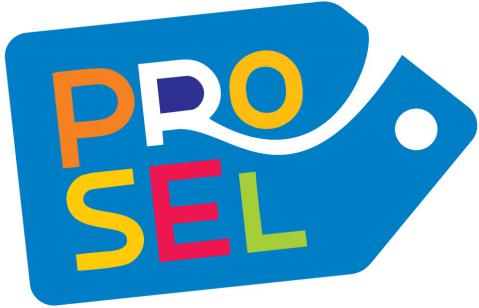 CONTATOS EQUIPE PROSELCésia | Mirtes | 3355.9466 | CAS | Emissão de Declaração de VínculoAmaury 3355.8687 | Erick 3355.8688 | Monick 3355.8820 |  11º andar, Sala 15beneficiosprosel@recife.pe.gov.brAtualizado em: 04/07/2019ACADEMIA         ARTIGOS DIVERSOS        ARTIGOS ESPORTIVOS        BELEZA       EDUCAÇÃO          FARMÁCIA         GASTRONOMIA IDIOMAS        LAZER        LIVRARIA        ÓTICA          SAÚDE        SERVIÇOS        VEÍCULOS        VESTUÁRIO        VIAGENSLISTA DE PARCEIROSLISTA DE PARCEIROSLISTA DE PARCEIROSLISTA DE PARCEIROSLISTA DE PARCEIROSSEGMENTOEMPRESADESCONTOENDEREÇOTELEFONEACADEMIAAcademia Corpo & Cia15% na mensalidade referente a ginástica e musculação.Rua Maria Rita Barradas, nº 115, Piedade – Jaboatão dos Guararapes/PE.(81) 3361.2725(81) 98670.0717ACADEMIAAcademia HI50% na taxa de adesão, 23,09% no plano anual.Estrada do Arraial, nº 2262 A, Casa Amarela – Recife/PE.(81) 3269.2206(81) 99608.3056ACADEMIAAcademia Olímpia20%.Rua José da Silva Lucena, nº 147, Imbiribeira – Recife/PE.(81) 3341.4089(81) 3471.1487ACADEMIACorpo em Movimento – Pilates e Fisioterapia 40% em sessões de fisioterapia, acupuntura e RPG e 20% em aulas de Pilates e tratamentos estéticosRua da Soledade, nº 357, 1º andar, Boa Vista – Recife/PE.(81) 3423.5043ACADEMIAIrmãos Nagai30% para as modalidades: judô, karaté, aikido, king-fu, jiu-jítsu, kendo, muay-thai e balé.Rua Capitão Zuzinha, nº 605, Boa Viagem, Recife – PE.(81) 3341.1285ACADEMIAIntegralle Academia40%.Rua Luiz Guimarães, nº 235, Poço da Panela – Recife/PE.(81) 3097.4597(81) 98192.5906ARTIGOS DIVERSOSDonna Angel Calçados5% a 10%.Rua Maria Carolina, nº 276, apto 203, Boa Viagem – Recife/PE.(81) 3032.6299(81) 99964.9729ARTIGOS DIVERSOSNatalie Concept | Roupas Femininas20% para pagamento a vista e 15% para compras parceladas em até 3x no cartão de crédito (frete grátis para Recife).http://www.natalieconcept.com(81) 99763.8071ARTIGOS DIVERSOSPolishop15% para pagamento à vista e 10% para pagamentos parcelados, nos produtos, exceto para aqueles já em promoção. Compra direto com o consultor Wellington Gomes.Rua Bento Branco de Andrade Filho, nº 344, Jardim Dom Bosco – São Paulo/SP(81) 98127.0389(81) 99776.2009ARTIGOS DIVERSOSPurificadores de Água10%.Rua Abdisio Veiga, nº 131, Ilha do Leite – Recife/PE.(81) 3038.2001(81) 3038.2006ARTIGOS DIVERSOSTerrários Nobre10%.Rua Maria Carolina, nº 276, Boa Viagem – Recife/PE.(81) 97909.8028(81) 3094.2570ARTIGOS DIVERSOSVia Couro20%, exceto produtos que já se encontraram em promoção e ou liquidação.Rua da Hora, nº 456, Loja 02, Espinheiro – Recife/PE.(81) 3098.9661ARTIGOS DIVERSOSBebê Chic10% para pagamento à vista.Rua Luis Pereira de Farias, 213, Afogados – Recife/PE.(81) 99537.9555(81) 98886.6084ARTIGOS ESPORTIVOSAcquashop Sports0,5% em todos os produtos, exceto bicicleta nos cartões e 10% para pagamento à vista.Avenida Engenheiro Antônio de Goes, nº 22, Pina – Recife/PE.(81) 3125.3113(81) 3037.3113ARTIGOS ESPORTIVOSBike Norte12% a vista (espécie), 5% no cartão. Em todos os produtos no cartão divide em até 10 vezes. Avenida Norte Miguel Arrais, nº 5173, Casa Amarela – Recife/PE(81) 3268.5311BELEZAA’Marie Spa20% a vista e 15% todos os cartões.Avenida Guararapes, nº 134, Edifício Almare, sala 724, Santo Antônio – Recie/PE.(81) 98244.8898BELEZABio Extratus20% de desconto.Rua Via Local Seis, nº 46, Galpãp B, Jaguaribe – Paulista/PE.(81) 3542.7833BELEZABiuriPlataforma de serviços de beleza que lhe permite escolher onde, quando e por qual profissional você deseja ser atendido oferece 15% de desconto em todos os serviçosAvenida Domingos Ferreira nº4060 Boa Viagem Recife PE99154.8306BELEZAChlorophylla15% nos produtos indicados, todas as unidades.Rua Quatro de Outubro, s/n, lote 4, quadra A, Lot. Faz. Gravatá, N.S. Aparecida(81) 3097.6365BELEZAEmagrecentro Suassuna50% nos tratamentos estéticos corporais e faciais e de emagrecimento.Rua Afonso Pena, nº 460, Santo Amaro – Recife/PE.(81) 3071.7097BELEZAEspaçolaser Depilação40% a 50% de desconto. Desconto válido exceto para região das pernas inteiras. Em alguma outra área, fazer avaliação com a fisioterapeuta para analisar possível contraindicação para o procedimento. Rua Dr. João Santos Filho, nº 255, loja 207, Casa Forte – Recife/PE.(81) 3132.3753(81) 3132.3791BELEZAEspaço Equilíbrio Terapias e Estéticas15% para pagamento à vista e 10% para pagamento no cartão.Rua Coronel Claudino Leal, 63, Bairro Novo – Olinda/PE(81) 98442.3520 (81) 99992.1421BELEZAFavela Barbershop10% em qualquer dos serviços do portfólio, não acumulando com outras promoções.Avenida Conselheiro Aguiar, nº 236, Pina – Recife/PE.(81) 3032.3475BELEZAHair Cabeleireiros Unissex10%.Avenida Manoel Borba, nº 324, Boa Vista – Recife/PE.(81) 3223.5299BELEZAHinode Cosméticos (Carlos Ricardo)15% toda linha da empresa Hinode.Rua Airton Sena da Silva, nº 100, Chá de Cruz – Paudalho/PE.(81) 99744.2260(81) 3271.1846BELEZAHinode cosméticos (Juliana)15% a 50% toda linha da empresa Hinode.Rua Jacó Velosino, nº 421, Casa Forte – Recife/PE.(81) 99803.1096BELEZAHinode Cosméticos10% em todos os produtos de segmentos (cosmético, perfumaria e bem-estar).Alameda Mamoré, nº 503, Alphaville – São Paulo/SP.(81) 4020.2424BELEZAHinode cosméticos (Solange)10% em todos os produtos à vista e no cartão de crédito e débitoRua do Futuro, nº 390, Campo Grande - Recife/PE(81) 98446.3327BELEZAHi Depil10%.Rua Maria Carolina, nº 88, loja 05, Boa Viagem – Recife/PE.(81) 3031.9787(81) 98425.7256BELEZAMary Kay - Elda12% em todos os produtos de segmentos (cosmético, perfumaria e bem-estar).Rua Franklin Távora, nº 855, Campo Grande – Recife/PE.(81) 3097.4639(81) 98676.3665BELEZANawt’s Life Cosméticos - Mônica ou EuniceDesconto de 15% nos produtos.Avenida Floresta, nº 505, Alto Sol Nascente - Olinda/PE98410.580698772.4529BELEZAYes Cosméticos – Sara Cosmétics20% sobre os produtos do quiosque da Yes.Rua Benfica nº 715, Quiosque Yes, Madalena – Recife/PE.(81) 99167.7931BELEZASaúde e Vida15% para massagem de gel de arnica e aroeira.Rua Itaquice, nº 281, Ipsep – Recife/PE(81) 98526.8662EDUCAÇÃOAFA – Academia de Formação Áudio Visual30% nos cursos de fotografia e direção de fotografia.Rua Dr. Silva Ferreira, nº 80, Santo Amaro – Recife/PE.(81) 3038.7331EDUCAÇÃOALPHA Sistemas Educacionais e Treinamentos25% para Pós-Graduação e 10% para Mestrado.Rua Gervásio Pires, nº 826, Santo Amparo – Recife/PE.(81) 3071.7249EDUCAÇÃOAssociação Lex Sapient25% nas matrículas/mensalidades nos Cursos Superiores sequenciais de complementação de estudos 20% Curso de Especialização e MBA / Pós-Graduação.Rua Theodomiro Selva, nº 499, Ipsep – Recife/PE.(81) 3091.0685EDUCAÇÃOAtitude – Núcleo de Formação Profissional10% nas mensalidades.Avenida Beberibe, nº 621, Encruzilhada – Recife/PE.(81) 3241.0484EDUCAÇÃOAurora Filmes20% de Curso de Fotografia para funcionários e 10% para dependentes.Rua da Aurora, nº 987, Santo Amaro – Recife/PE.(81) 3091.9338EDUCAÇÃOCCE Cursos10% para os cursos de Pós-Graduação, Preparatórios para Residência e Concursos, Jornadas Científicas e Congressos. 0,5% nos cursos de curta duração.Avenida Conselheiro Aguiar, nº 1729, 2º andar, Boa Viagem – Recife/PE.(81) 3325.7686EDUCAÇÃOCentro Profissional Especial20% na matrícula e na mensalidade.Rua Aniceto Varejão, nº 758, Candeias – Jaboatão dos Guararapes/PE.(81) 3376.4135EDUCAÇÃOCentro Universitário ESTÁCIO do Recife50% nos cursos de graduação e pós-graduação, modalidades presencial e EAD.Avenida Engenheiro Abdias de Carvalho, nº 1678, Madalena – Recife/PE.(81) 99958.0165EDUCAÇÃOCERS10% nas mensalidades dos cursos de Pós-Graduação, na modalidade à distância. 10% em todos os cursos do portfólio do CERS Corporativo.Rua Madre de Deus, nº 27, 10° andar, Recife Antigo – Recife/PE.(81) 3216.5100EDUCAÇÃOColégio Americano Batista15% nas mensalidadesRua Dom Bosco, 1308, Boa Vista - Recife/PE(81) 2122.5599EDUCAÇÃOColégio e Curso Mickeylândia30%.Rua Joana Francisca de Azevedo, nº 38, Mustardinha – Recife/PE.(81) 3227.4900EDUCAÇÃOColégio 3º Milênio20% para matrícula e mensalidades do ano letivo vigente nas Séries: turmas do Infantil I, II e II, manhã ou tarde; turmas do 1º ao 9º ano do Ensino Fundamental manhã. Rua Dr. Fernando Allain, nº 136, Espinheiro – Recife/PE.(81) 3241.5583(81) 3426.4712EDUCAÇÃOColégio de Formação Integral – CFI10% nas mensalidades, pagas até o último dia útil do mês anterior ao vencimento.Avenida Caxangá, nº 460, Madalena – Recife/PE.(81) 3226.9499EDUCAÇÃOColégio São José20% nas mensalidades até a data do vencimento.Avenida Conde da Boa Vista, nº 921, Boa Vista – Recife/PE.(81) 3423.2810EDUCAÇÃOColégio Único10% mensalidade.Estrada das Ubaias, nº 388, Casa Forte – Recife/PE.(81) 3231.5525(81) 3019.1407EDUCAÇÃOColégio Vera Cruz Recife22% de desconto Avenida Rui Barbosa, 57, Graças - Recife/PE3222.1876EDUCAÇÃOEducação Adventista20% de desconto na mensalidade.Estrada de Belém, nº 885, Campo Grande – Recife/PE.(81) 2125.2400EDUCAÇÃOEscola Pernambucana de Fotografia20% nos cursos básicos pela manhã e pela tarde.Rua do Sossego, nº 669, Santo Amaro – Recife/PE.(81) 4062.8882(81) 99570.8967EDUCAÇÃOEscola Pernambucana de Odontologia – ESPEO15 a 20% de desconto.Rua Pessoa de Melo, nº 378, Madalena – Recife/PE.(81) 3314.4222EDUCAÇÃOEscola Técnica de Enfermagem Irmã Dulce20% na mensalidade para pagamento efetuado até o dia 5º do mês vigente.Avenida Visconde de Suassuna, nº 705, Santo Amaro – Recife/PE.(81) 3221.7209EDUCAÇÃOEscola Técnica Ser Mais15% no curso de Treinamento Industriais e Cursos Técnicos.Rua da Matriz, nº 84, Boa Vista – Recife/PE.(81) 3032.5090EDUCAÇÃOFACOTTUR41,03% na matrícula e na mensalidade.Avenida Getúlio Vargas, nº 1360, Bairro Novo – Olinda/PE.3429.07723493.2956EDUCAÇÃOFaculdade AESO – Ensino Superior de Olinda20% para graduação e 10% para pós-graduação.Avenida Transamazônica, nº 405, Jardim Brasil – Olinda/PE (81) 2128.9797(81) 2128.9766EDUCAÇÃOFaculdade AnchietaPara os cursos de Bacharelado em Administração e Ciências Contábeis e licenciatura em Pedagogia (integralização em 4 anos): 70% no primeiro ano, 60% no segundo ano, 50% no terceiro ano, 40% no quarto ano; e para o curso superior de tecnologia em Logística (integralização em 2 anos): 70% no primeiro ano, 60% no segundo semestre, 50% no terceiro semestre, 40% no quarto semestre.Avenida Engenheiro Domingos Ferreira, nº 2050 – Boa Viagem – Recife/PE.(81) 3228.1481EDUCAÇÃOFaculdade CESAR20% nos cursos de pós-graduação e mestrado.Rua Bione, nº 220, Bairro do Recife – Recife/PE(81) 3419.6700EDUCAÇÃOFaculdade EGAS MONIZ50% na mensalidade.Rua João Cardoso Aires, nº 705, Boa Viagem - Recife/PE(81) 3032.4172 (81) 99921.9461EDUCAÇÃOFaculdade ESUDA40% nos cursos presenciais de graduação em Administração, Ciências Contábeis, Ciências Econômicas, Psicologia e Arquitetura e Urbanismo. 20% nos cursos de pós-graduação presenciais ministradas nas unidades de Recife, Caruaru e de Palmares.Rua Almeida Cunha, nº 100, Santo Amaro – Recife/PE.(81) 3412.4242(81) 3412.4257(81) 98811.1112(81) 99999.9101EDUCAÇÃOFaculdade IBRATEC – Instituto Brasileiro de Tecnologia50 para os cursos Técnicos, Gradução e Pós-Graduação, com exceção do Superior em Administração e Gestão Financeira, que terão 40%.Estrada da Batalha, nº 1200, Jardim Jordão - Jaboatão dos Guararapes/PE.(81) 3339.0998EDUCAÇÃOFaculdade IDE10% sobre o valor da mensalidade de cada curso.Rua Manuel de Brito, nº 311, Pina – Recife/PE.(81) 3465.0002(81) 3083.1716EDUCAÇÃOFaculdade Joaquim Nabuco – Ser Educacional20% Graduação e Pós-Graduação, Presencial, nas unidades Recife, Olinda, Paulista, Janga e São Lourenço.Avenida da Saudade, nº 254, Santo Amaro – Recife/PE.(81) 3413.4611EDUCAÇÃOFaculdade Maurício de Nassau – Ser Educacional30% Graduação e Pós-Graduação, Presencial, unidade Graças. 30% Graduação, 20% Pós-Graduação, Presencial, unidade Parnamirim e Piedade.Avenida da Saudade, nº 254, Santo Amaro – Recife/PE.(81) 3413.4611EDUCAÇÃOFaculdade Nova Romaaté 22% em MBA Executivo e LLM em Direito; até 25% em Pós-Graduação em Administração de Empresas; 20% em cursos de Curta Duração; 10% em cursos Online MBA e Pós-Graduação; Bolsas de 30% nas graduações de Bacharelado e Tecnólogo.Estrada do Bongi, nº 425, Afogados – Recife/PE.(81) 2128.8000 (81) 99910.0925EDUCAÇÃOFaculdade Santa Helena55% sobre o valor integral das mensalidades do turno manhã e 50% sobre o valor integral das mensalidades do turno da noite, para os cursos de Graduação. Para os cursos de Pós-Graduação, 50% sobre o valor integral das mensalidadesAvenida Caxangá, nº 990, Zumbi – Recife/PE.(81) 3797.6060EDUCAÇÃOFaculdade São Miguel25% na mensalidade ou mais, dependendo do curso.Rua Dom Bôsco, nº 1308, Boa Vista – Recife/PE.(81) 2128.2555(81) 2128.2572EDUCAÇÃOFaculdade SOPECE50% para os cursos de Administração e Ciências Contábeis. Direito, 25% pela manhã e 21% à noite.Avenida João de Barros, nº 561, Soledade – Recife/PE.(81) 2123.7979EDUCAÇÃOFaculdade UNIVERSO50% na mensalidade do Curso de Graduação e Graduação Profissional e 20% na Pós-Graduação e 20% Ensino à Distância.Avenida Marechal Mascarenhas de Morais, nº 2169, Imbiribeira – Recife/PE.(81) 3797.9026EDUCAÇÃOFaculdade UNYLEYAConsultar tabela (até 54% nos cursos de pós-graduação à distância)Avenida Governador Agamenon Magalhães, nº 2936, sala 1203, Espinheiro – Recife/PE.(81) 3432.2803(81) 3037.5123EDUCAÇÃOFAFIRE10% nos cursos de Pós-Graduação e 20% nos cursos de Graduação.Avenida Conde da Boa Vista, nº 921, Boa Vista – Recife/PE.(81) 2122.3572EDUCAÇÃOFAMA | ESMDesconto no valor das mensalidades do período letivo (2018.2). Graduação até 44% (Administração, Publicidade, Gestão Comercial, Logística e Recursos Humanos)Pós-Graduação 45,98% (Publicidade e Marketing; Gestão Empresarial e Pessoas; Economia Criativa, Cultura e Inovação; Fotografia Digital e Curadoria de Imagem)Rua Doutor João Vieira de Menezes, s/n – Santo Amaro/PE.(81) 3081.0551EDUCAÇÃOFAREC10%.Rua Barão de Souza Leão, nº 1647, Setúbal – Recife/PE.(81) 3231.1299(81) 3221.5651EDUCAÇÃOFOCCA20% a 40%.Rua do Bonfim, nº 47, Carmo – Olinda/PE.(81) 3429.2388(81) 3429.3696(81) 99267.7345EDUCAÇÃOIESO | FACCOR | FACIR10%.Avenida Sigismundo Gonçalves, nº 2375, Carmo – Olinda/PE.(81) 3429.4330EDUCAÇÃOIESPI – Instituto de Ensino Superior de Piedade10%.Rua José Braz Moscou, nº 252, Piedade – Jaboatão dos Guararapes/PE.(81) 3361.3844EDUCAÇÃOINBEC – Instituto Brasileiro de Educação Continuada10% e o valor de R$100,00 para pagamento até o vencimento. Para os Cursos de Extensão, conceder o desconto de 15% para pagamento até o vencimento.Rua Ribeiro de Brito, nº 1002, sala 505, Empresarial 1002, Boa Viagem - Recife/PE (81) 3036.6966EDUCAÇÃOIPESU – Instituto Pernambuco de Ensino Superior10%.Avenida Caxangá, nº 3345, Iputinga – Recife/PE.(81) 3453.0051EDUCAÇÃOIPOGDesconto de R$ 2.880,00 no valor total do curso, dividido no plano tradicional de pagamento de 24 X R$ 120,00.Avenida Marechal Mascarenhas de Morais, nº 4651, Boa Viagem – Recife/PE.(81) 3035.0512(81) 99299.3546EDUCAÇÃOMPE – Consultoria e Treinamento10%.Rua Dom Carlos Coelho, nº 64, Boa Vista – Recife/PE.(81) 3423.2729EDUCAÇÃONICAT – Núcleo Integrativo de Capacitação e Treinamento20% nos cursos de extensão em Reflexologia Podal, Drenagem Linfática e Serviços de massagem.Rua da Concórdia, nº 773, São José – Recife/PE.(81) 3428.0489(81) 98551.5824EDUCAÇÃONIPTEC Cursos Técnicos29% a 33% na mensalidade.Avenida Cruz Cabugá, nº 98, Santo Amaro – Recife/PE.(81) 3221.4131EDUCAÇÃONova MicroWay – Escola de Profissões30%.Rua Ana Xavier, nº 60, Loja 03, Casa Amarela – Recife/PE.(81) 4141.4774EDUCAÇÃONUCE – Núcleo de Concurso Especial10% para os cursos regulares de concurso público com exceção das carreiras tribunais, policiais e administrativas.Rua Corredor do Bispo, nº 90, Boa Vista – Recife/PE.(81) 3198.1414EDUCAÇÃONÚCLEO ÁS Cursos e Consultoria10% para cursos e minicursos e 50% para os serviços de consultoriaRua Doutor Luiz Ribeiro Bastos, nº51, Poço da Panela, Recife/PE98125.2363EDUCAÇÃOOs Caras de Pau do Vestibular15% nas mensalidades dos cursos da manhã/tarde e noite: Pré-Enem, Pré-Militar, IFPE, SSA, Isoladas(Ciências Humanas, Matemática, Linguagens e Ciência da Natureza) e Cursos Profissionalizantes.Rua Corredor do Bispo, nº 90, Boa Vista – Recife/PE.(81) 3132.4740EDUCAÇÃOPolitec15% para todos os cursos técnicos ofertados.Avenida Conde da Boa Vista, nº 1546, Boa Vista – Recife/PE.(81) 3222.5252EDUCAÇÃOPROJETA10% em qualquer curso.Rua do Progresso, nº 181, 2º andar, Boa Vista – Recife/PE.(81) 3423.1085(81) 99838.8430EDUCAÇÃOShen – Estudo de Medicina Chinesa10% em cursos longos e curtos, 20% na sessão avulsa em nossa clínica escola, 25% e 30% no pacote de 5 sessões e 10 sessões respectivamente.Avenida João de Barros, nº 352, Boa Vista – Recife/PE.(81) 3071.0646(81) 3223.0209EDUCAÇÃOTELEPORT Educacional20%.Rua Imperial, nº 1639, São José – Recife/PE.(81) 3428.5070(81) 99185.9036EDUCAÇÃOUNIBRADesconto de 21% a 65% na Graduação, a depender do curso. Desconto de 17% em alguns cursos da Pós-Graduação.Rua Joaquim Felipe, nº 250 | Rua Padre Inglês, nº 257, Boa Vista – Recife/PE.(81) 3036.0027(81) 3036.0001EDUCAÇÃOUNICESUMAR20%, sendo 10% de desconto e 10% de pontualidade.Avenida Presidente Getúlio Vargas, nº 1128, Bairro Novo – Olinda/PE.(81) 3494.5328EDUCAÇÃOUNIFBV WYDEN10% no curso de graduação, pós-graduação e mestrado.Rua Jean Emile Favre, nº 422, Imbiribeira – Recife/PE.(81) 3081.4444(81) 3081.4432EDUCAÇÃOUNIFG - Faculdade Guararapes10% cursos Técnicos Profissionalizantes; 15% cursos de Pós-Graduação; 20% da Escola de Negócios e Engenharia e Tecnologia; 10% da Escola de Saúde; 5% da Escola de Direito.Rua Comendador José Didier, nº 27, Piedade – Jaboatão dos Guararapes/PE.(81) 3462.5555(81) 98189.7353EDUCAÇÃOUNINASSAU – Ser Educacional30% Graduação, 20% Pós-Graduação, Presencial, nas unidades Graças e Boa Viagem. 15% Graduação e Pós-Graduação, EAD (Ensino a distância), nas unidades Parnamirim, Piedade, Janga, Olinda, Paulista, Boa Vista, Graças e Boa Viagem.Avenida da Saudade, nº 254, Santo Amaro – Recife/PE.(81) 3413.4611EDUCAÇÃOUNIQ – Faculdade Quixeramobim50%.Avenida Dr. Joaquim Fernandes, nº 661, Centro – Quixeramobim/CE(81) 99540.7826EDUCAÇÃOUNIT – Universidade Tiradentes15% nos cursos de graduação e pós-graduação. 10% para o cônjuge. Exceto para o curso de Odontologia. 15% no curso EAD (todos na modalidade) para o Polo de Recife.Rua José Osório, nº 124, Madalena – Recife/PE.(81) 3878.5100(81) 3878.5155EDUCAÇÃOUniversidade ANHANGUERA – Uniderp20% nos cursos de Graduação e 35% nos cursos de Pós-GraduaçãoRua Dom Bôsco, nº 779, Boa Vista – Recife/PE.3088.40853023.5092UNOPAR – Universidade Pitágoras UNOPAR20%.Rua do Hospício, nº 362, Boa Vista – Recife/PE.(81) 3222.6433FARMÁCIAFarmácia e Manipulação Empório18% nas vendas de medicamentos manipulados e 13% nos suplementos industrializados.Estrada do Encanamento, nº 127, Casa Forte – Recife/PE.(81) 3447.1174(81) 99949.7401FARMÁCIAFarmácia Liv Farma15% nos produtos manipulados.Rua Gervásio Pires, nº 280, Boa Vista – Recife/PE.(81) 3222.2072FARMÁCIAFarmácia Pontual Med5%Rua Real da Torre, nº 570, Madalena – Recife/PE.(81) 3414.8608(81) 3446.9589GASTRONOMIABambueira Gastrô15%.Avenida João de Barros, nº 1894, Sala 211, Encruzilhada – Recife/PE.(81) 3427.5891GASTRONOMIACacau ShowEntrega grátis na semana anterior a Páscoa e  Natal. Descontos e/ou brindes oferecidos serão comunicados no decorrer da campanha.Avenida Doutor Belmino Correia, nº 1636, Novo do Carmelo – Camaragibe/PE.(81) 3050.2030GASTRONOMIACafé Caramello Recife5% na compra dos produtos Rua Coronel João Ribeiro, nº 271, Bairro Novo – Olinda/PE.(81) 3429.3658GASTRONOMIACioccolatte Gelateria10% em qualquer produto da loja.Rua do Bom Jesus, nº 152, Loja 01, Recife – Recife/PE.(81) 3049.0039GASTRONOMIADL Tortas e Cia10% em tortas e bolos temáticos a partir de 1,5kg, no pagamento em espécie e 5% nos pagamentos de crédito e débito. 5% nos doces tradicionais, finos, cupcakes, chocolates em geral no pagamento em espécie e 3% no cartão de crédito e débito.Rua Juvenal Galeano, nº 24, Imbiribeira – Recife/PE.(81) 99722.8143(81) 3103.6166GASTRONOMIAFábrica Gourmet25%.Rua Barão de Souza Leão, nº 1045, casa 3 B, Boa Viagem – Recife/PE.(81) 3125.2200GASTRONOMIARestaurante Boi & Brasa10% no rodízio.Avenida Boa Viagem, nº 97, Boa Viagem – Recife/PE.3466.63343466.4011GASTRONOMIARestaurante Carne de Sol do Cunha15%, exceto promoções e pedidos pelo ifood. Incluso delivery no estabelecimento.Rua Regueira Costa, nº 80, Rosarinho – Recife/PE.(81) 3241.6512GASTRONOMIARestaurante Dinny10% no self-service.Shopping Plaza Casa Forte, Casa Forte – Recife/PE.(81) 3442.2739GASTRONOMIARestaurante Pizzaria Atlântico10% em pedidos delivery através do site, usando o código PROSEL, 10% de desconto no serviço self-service e nas unidades Express fazendo uso do cardápio lojista.Avenida Fagundes Varela, nº 111, Jardim Atlântico – Olinda/PE.(81) 2101.1111GASTRONOMIARestaurante Rock & Ribs10% exceto em pratos com promoção.Shopping Plaza Casa Forte, Lojas 310/ 311 – Recife/PE.(81) 3442.2739GASTRONOMIASabor de Pernambuco10% no almoço self-service, no café da manhã regional e na ceia regional no peso.Rua Cais do Apolo, nº 925, box 2, Recife Antigo – Recife/PE.(81) 99733.0603GASTRONOMIASaudável Nopote5% e sem a cobrança de taxa de entrega, inclusive na venda online.Rua da Aurora, nº 1295, 12º andar, Santo Amaro – Recife/PE.(81) 99510.4000IDIOMASAliança Francesa20%Rua Amaro Bezerra, nº 466, Derby – Recife/PE.(81) 3202.6262IDIOMASCNA Recife & Olinda25% sobre o valor normal das parcelas relativas aos cursos regulares de inglês e espanhol. Não é válido para o Núcleo de Línguas do CNA na Unicap.Aflitos | Casa Forte | Boa Viagem I | Boa Viagem II e Olinda. (81) 3301.4222IDIOMASCultura Inglesa Unidade Sul50% na primeira parcela do curso letivo regular e 20% nas parcelas restantes do curso letivo regular.Rua Mamanguape, nº 411, Boa Viagem – Recife/PE.(81) 3327.1910IDIOMASEnglish at home- on line: aulas individuais ou em dupla para público a partir de 13 anos, desconto de 45% na mensalidade- in company ou em grupo: aulas em empresa, escritório (a partir de 04 pessoas), desconto de 35% na mensalidade- aula particular com professor: o aluno vai até residência do professor, onde existe um espaço reservado para as aulas, com desconto de 25%, aulas em grupo, desconto de 35% (máximo 04 alunos)Rua Odorico Mendes, nº 410, apto 101, Campo Grande – Recife/PE.(81) 3072.5691(81) 99684.1492(81) 99682.6888IDIOMASI. B. L - Instituto Brasileiro de Línguas30% nas mensalidades.Rua Carlos Porto Carreiro, nº 134, Boa Vista – Recife/PE.(81) 3221.2336(81) 3221.2811IDIOMASIdea Cursos e Idiomas50% no valor da matrícula e até 40% no valor das mensalidades dos cursos oferecidos por ela.Avenida Bernardo Vieira de Melo, nº 3460, Piedade – Jaboatão dos Guararapes/PE.(81) 3361.1680IDIOMASInstituto Confúcio25%.Avenida Agamenon Magalhães, s/n, Santo Amaro – Recife/PE.(81) 3183.3656IDIOMASInstituto Cervantes20% no valor total, na carga horária de 30, 60 e 90 horas.Av. Agamenon Magalhães, nº 4535, Derby – Recife/PE.(81) 3334.0450IDIOMASMinds English School40% no valor total/regular do Curso Regular e 38,6% no valor total/regular do curso Kids and Teens.Graças | Boa Viagem | Madalena | Olinda | Piedade.(81) 4009.7800IDIOMASSkill IdiomasAté 40% para grupos e 20% individual.Rua das Graças, nº 345, Graças – Recife/PE.(81) 3222.3755IDIOMASTransworld 40%.Avenida Getúlio Vargas, nº 987, Bairro Novo – Olinda/PE | Avenida Conde da Boa Vista, nº 1460, Boa Vista – Recife/PE.(81) 3302.6120IDIOMASWizard 50% na unidade do Espinheiro | Madalena | Boa Viagem | Casa Caiada.Rua Quarenta e Oito, nº 668, Encruzilhada – Recife/PE.(81) 3031.2200IDIOMASYellow Idiomas40% nas semestralidades de todos os cursos de inglês.Avenida Rio Branco, nº 243, Sala 102, Bairro do Recife – Recife/PE.(81) 99284.5911LAZERClube Fazenda Santa Luzia20% na porta do clube e no exame de piscina e 10% nos restaurantes.Rod. Br. 101, Norte Km 48, Cruz de Rebouças – Igarassu/PE.(81) 3033.3019LAZERCoqueiral Park40% sobre o valor anual do título R$ 288,00 para R$180,00 por pessoa.Rua Lígia Gomes, s/n – Ouro Preto – Olinda/PE.(81) 3371.8652LAZERMirabilandia57,5% em cima do valor do passaporte (inteira).Rua Professor Andrade Bezerra, nº 1285, Salgadinho – Olinda/PE.(81) 3427.1111(81) 3366.2003LAZERVeneza Water Park60% sobre a tarifa inteira do ingresso, vigente no dia da visita.Avenida Doutor Cláudio José Gueiros Leite, nº 10050, Maria Farinha – Paulista/PE.(81) 3436.6363(81) 3436.6491ÓTICAÓtica Canaã35%.Avenida Manoel Borba, nº 104, Boa Vista – Recife/PE.          (81) 3132.9981   (81) 99935.0843ÓTICAÓtica Igarassu15% à vista e 10% para pagamento até 5 vezes.Rua Camboa do Carmo, nº 100, Santo Antônio – Recife/PE.(81) 3224.8026ÓTICAAconchego Óptica20%.Rua Rosário da Boa Vista, nº 41, Boa Vista – Recife/PE.(81) 3423.5967ÓTICAEduardo Moura Ótica20% na compra paga à vista e 15% a prazo, em até 03 parcelas.Rua José Paraíso, nº 69, 2º andar, Boa Viagem – Recife/PE.(81) 98753.9703ÓTICAG.G. Disk Ótica20%.Avenida Conselheiro Rosa e Silva, nº 670, Loja 10, Galeria Córdoba, Aflitos – Recife/PE.(81) 3242.7811ÓTICAOlinda Ótica10% a 90%, através de vale desconto (raspadinha).Avenida Conde da Boa Vista, nº 514, loja 2, Boa Vista – Recife/PE.(81) 3423.9678ÓTICAÓtica Continental30% à vista e 20% parcelado.Rua Cleto Campelo, nº 44, loja 2 e 3, Santo Antônio – Recife/PE.(81) 3224.7247ÓTICAÓtica Emanuelle25% à vista nos óculos completo e 15% dividido em até 6 vezes no cartão.Avenida Dantas Barreto, nº 564, Loja A, Santo Antônio – Recife/PE.(81) 3424.2520ÓTICAÓtica do Estudante50% à vista e 20% parcelado.Avenida Norte Miguel Arrais de Alencar, nº 6385, loja 01, Casa Amarela – Recife/PE.(81) 3039.8232(81) 99595.4354ÓTICAÓtica Focus20% em armações e lentes para pagamento único, 10% em armações e lentes para pagamentos parcelados em 6 vezes, 5% em armações e lentes para pagamentos parcelados em 10 vezes.Avenida Manoel Borba, nº 59, Boa Vista – Recife/PE.(81) 3221.7247ÓTICAÓtica OUTLET dos ÓculosDesconto de 05 a 15%.Rua Desembargador João Paes, nº 232, Boa Viagem - Recife/PE(81) 3877-5436ÓTICAÓtica Ponto Ótico20% na compra parcelada de armação + lentes e 30% na compra à vista de armação + lentes Rua Gervásio Pires, nº 134, Boa Vista – Recife/PE.(81) 3423.7492ÓTICAÓtica Seara15% à vista e 10% parcelado.Avenida Manoel Borba, nº 491, loja 2, Boa Vista – Recife/PE.(81) 3221.8084ÓTICAÓtica Suassuna15%.Avenida Visconde de Suassuna, nº 337, Boa Vista – Recife/PE.(81) 3222.2591ÓTICAÓtica Vagalume25%.Rua Imperatriz Tereza Cristina, nº 185, Loja 01, Boa Vista – Recife/PE.(81) 3223.9242(81) 98863.4436ÓTICAÓtica Vogue30% à vista e 20% parcelado em até 05 vezes sem acréscimo sobre o preço da tabela normal.Avenida Conselheiro Aguiar, nº 1555, loja 1, Boa Viagem – Recife/PE.(81) 3465.6808(81) 3467.6884ÓTICAVeja Ótica5% a 20%, na compra de óculos completo, armação mais lentes.Avenida Manoel Borba, nº 49, Boa Vista – Recife/PE.(81) 3221.3669(81) 3423.8418SAÚDEAlcione Melo Trindade do Nascimento – Psicóloga50% para os serviços de psicoterapia individual.Rua João Fernandes Vieira, nº 574, sala 103,Empresarial Fernandes Vieira, Boa Vista – Recife/PE. (81) 99959.6746SAÚDEAmel’s Plano de Saúde10% na primeira parcela, pago no ato do contrato e isenção da taxa de adesão e o desconto que o plano oferece no individual, familiar, conforme valor da tabela.Rua Viscondessa do Livramento, nº 100, Derby – Recie/PE.(81) 3231.1950SAÚDECláudia do Vale – hipnoterapeuta – hipnose condicional10%.Avenida Presidente Castelo Branco, Candeias – Recife/PE.(81) 3469.4884(81) 98484.2302SAÚDEClube Saúde Centro Médico e Diagnóstico10%.Avenida Governador Agamenon Magalhães, nº 73, Derby – Recife/PE(81) 30320080SAÚDEConsultório OdontológicoConsultar tabela do CRO.Avenida Conde da Boa Vista, nº 1410, sala 07, térreo, Boa Vista – Recife/PE.(81) 3221.2177(81) 99145.1401SAÚDECOOPE – Cooperativa dos Odontologistas de Pernambuco 20% na Tabela.Rua do Riachuelo, nº 105, Edf. Círculo Católico, Sala 604, Boa Vista – Recife/PE.(81) 3427.0472(81) 99933.9826SAÚDECristiano Soares – Psicologia e Psicanálise50%.Rua da Soledade, nº 357, 1º andar, Boa Vista – Recife/PE.(81) 3423.5043SAÚDEEspaço Terapêutico Cristiane50%.Avenida Visconde de Suassuna, nº 923, Sala 912, Bosque de Versailes, Santo Amaro – Recife/PE.(81) 99817.7641(81) 4101.7621SAÚDEEvoluir Acompanhamento Pedagógico30% para o serviço de atendimento pedagógico especializado para estudantes com dificuldades de aprendizagem, na unidade Madalena no horarário da manhã.Rua Padre Anchieta, nº 449, Madalena – Recife/PE.(81) 98736.2567SAÚDEExtraMed Administradora de Benefícios10% nos seguros de saúde da Sul América Seguros.Rua Desembargador Clotario Portugal, nº 243, Alto São Francisco – Curitiba/PR.(41) 3068.8734(81) 3019.0080SAÚDEFabíola Maria Gomes Santos – Planos de Saúde35% para Hapvida, 25% Qualicorp e 25% Alcori.Rua João Francisco Batista, nº 87, Janga – Paulista/PE.(81) 98484.8020(81) 99500.8238SAÚDEIngrid Guimarães - Fisioterapia30%.Avenida Cel Frederico Lundgren nº 159, sala 11 Rio Doce – Olinda/PE.(81) 99979.2122SAÚDEInova Seguros40% na adesão do plano Unimed Recife | Allcare Benefícios.Avenida Governador Carlos de Lima Cavalcante, nº 3995, Loja 27, Casa Caiada – Olinda/PE.(81) 99496.0740SAÚDEInstituto Pernambucano de Práticas Educacionais e Psicológicas - IPPEP50% em cada sessão ou em pacote mensal nos serviços de Psicologia, Psiquiatria, Fonoaudiologia e Psicopedagogia. Rua do Progresso, nº 151, Boa Vista – Recife/PE.(81) 3040.0340SAÚDEInstituto Reaprendendo – Psicologia20%.Rua Correia de Araújo, nº 69, Graças – Recife/PE.(81) 3421.1905(81) 99978.4237SAÚDEJDF Seguros35% em todos os planos de saúde.Avenida Conde da Boa Vista, nº 247, apto 107, Boa Vista – Recife/PE.(81) 3231.5105(81) 99831.9961SAÚDEKátia Arruda – Psicóloga50% a sessão.Rua José Aderval Chaves, nº 296, Boa Viagem – Recife/PE.(81) 99161.6139SAÚDEKátia Carmem – Psicóloga – EBOLI50%.Avenida Conselheiro Aguiar, nº 4880, sala 18, Boa Viagem – Recife/PE.(81) 99112.5772SAÚDELugar Psicanalítico50% em serviços de psicologia e psicanálise.Rua Doutor Virgínio Marques, nº 75, sala 18, Iputinga – Recife/PE.(81) 3019.2981SAÚDEM & C Planos de Saúde15% na primeira parcela, na contratação do plano Hapvida individual completo ou ambulatorial e isenção da taxa de adesão.Rua Viscondessa do Livramento, nº 100, Derby – Recife/PE.(81) 3231.1950(81) 99462.6967SAÚDEMais Saúde – Centro Médico20% em todas as consultas.Rua Gervásio Pires, nº 252 A, Boa Vista – Recife/PE.(81) 3423.8261(81) 3075.8644SAÚDEMenthel – aparelhos auditivos15%.Rua Ribeiro de Brito, nº 830, sala 403, Boa Viagem – Recife/PE.(81) 3463.1599SAÚDEMultseg Corretora de SegurosDesconto de 50% da primeira parcela da adesão nos planos de saúde Empresariais ou Individuais (estendido a dependentes)Avenida Agamenon Magalhães, 4378, sala 705 - Paissandu, Empresarial Renato Dias(81) 3426.2376(81) 99711.9087(81) 99926.5675SAÚDEOdonto CapeConceder isenção do pagamento da consulta e o parcelamento em até 10x.Rua Confederação do Equador, nº 143, Graças – Recife/PE.(81) 3301.5780(81) 99655.1041SAÚDEOdonto System Planos Odontológicos30%.Avenida Visconde Jequitinhonha, nº 287, Boa Viagem – Recife/PE.(81) 3126.1276(81) 99700.9479SAÚDEOdontologia Urgência 24hs20%.Rua Luiz de Carvalho, nº 66, Bairro Novo – Olinda/PE.(81) 3439.1152(81) 99965.5842SAÚDEOrale Planos Odontológicos50% no plano PERSONA. De R$ 116,00 fica por R$ 60,00Rua do Riachuelo nº 105, sala 112, Boa Vista Recife/PE(81) 3049-0303SAÚDEOrtoclin26,5% a partir de 05 pessoas.Rua do Espinheiro, nº160, Espinheiro – Recife/PE.(81) 3366.6800SAÚDEPrev System20% nos serviços.Rua Amauri de Medeiros, nº 158, Derby – Recife/PE.(81) 3322.5858(81) 3322.5853SAÚDEQuali Reabilitação30%.Avenida Visconde Suassuna, nº 923, sala 1010, Santo Amaro – Recife/PE.(81) 99961.5262SAÚDESemenhar20%.Rua Francisco de Paula dos Santos, nº 164, Dois Unidos – Recife/PE.(81) 3444.7363SAÚDESimetria Espaço Postural Eireli25%.Avenida Beberibe, nº 167, Loja 06, Encruzilhada – Recife/PE.(81) 3071.1999SAÚDESuenne de Freitas Wanderley – Psicóloga50% na seção.Rua Carlos Pereira Falcão, nº 298, sala 4, Boa Viagem – Recife/PE.(81) 3328.3864(81) 3466.8372SAÚDESul América15% nos seguros de automóvel, residencial, vida e Eduprevi com pagamento e 10x sem juros em débito em conta corrente e 05x sem juros em cartão.Avenida Engenheiro Domingos Ferreira, nº 467, Boa Viagem – Recife/PE.(81) 3019.0080(81) 99607.6108SAÚDEVaccine8%.Avenida Engenheiro Domingos Ferreira, nº 1360, Boa Viagem – Recife/PE.(81) 3304.4498(81) 3426.0202SAÚDEVigilantes do Peso27%.Avenida Conselheiro Aguiar, nº 1360, Boa Viagem – Recife/PE.(81) 3327.9111SERVIÇOSAL. Ramos Santiago Corretagem e Adm em Seguros10% nos seguros de automóvel, nas seguradoras, Itaú, Porto Seguro, Azul, Bradesco, Mafre, Liberty, HDI Seguros e Zurich.Avenida Conselheiro Aguiar, nº 4880, loja 63, Boa Viagem – Recife/PE.(81) 3019.0080(81) 99607.6108SERVIÇOSAMS Assessoria de CréditoBenefício: devolução de 100% da primeira parcela, creditado em conta-corrente 15 dias úteis, após a averbação. Valor do Empréstimo: qualquer valor. Data de averbação: até AGOSTO DE 2018.Rua do Progresso, nº 255, sala 201, Boa Vista – Recife/PE.(81) 3877.5850(81) 99229.6357SERVIÇOSArmando Nogueira Imobiliária5% em todos os empreendimentos ofertados.Rua Antônio Lumack do Monte, Boa Viagem – Recife/PE.(81) 3019.3333SERVIÇOSArt Ballon10% a partir de 5.000 unidades de balões, sendo o pagamento a vista e 5% no cartão, podendo ser o desconto maior que 10%, dependendo do projeto.Rua Luisiania, nº 260, Água Fria – Recife/PE.(81) 98320.2112SERVIÇOSCestas Finas Sabor da Manhã10%.Rua Antônio Luiz da Silva, nº 100, Arruda – Recife/PE.(81) 3443.4488SERVIÇOSCopy Mais10% em qualquer serviço gráfico.Avenida Engenheiro Domingos Ferreira, nº 1350, Boa Viagem – Recife/PE.(81) 3031.8354(81) 3031.1769SERVIÇOSDJ Mago Pulse20% de desconto à vista e 10% cartão de crédito nos valores de locação das estruturas de iluminação, sonorização e serviço de DJ, não incluso nas despesas com frete.Rua do Pilar, 45, Timbi - Camaragibe/PE.(81) 99515.6502SERVIÇOSEmbracon Administradora de ConsórcioAté 7%, dependendo da linha de crédito solicitada (imóvel ou automóvel).Avenida 17 de Agosto, nº 1387, 1° andar, Casa Forte – Recife/PE.(81) 2127.2683SERVIÇOSFL Representação10% de produtos.Rua João Pedro da Silva, nº 127 Imbiribeira – Recife/PE.(81) 99955.7666SERVIÇOSFlem Consórcio 10% no pagamento da 1ª parcela de adesão ao grupo de consórcioAvenida Fernando Simões Barbosa, 558, sala 1402, Boa Viagem(81) 3040.4600SERVIÇOSFunerária Auxílio Santander5% Bronze 20,00 | Prata 30,00 | Ouro 50,00.Avenida Guararapes nº 154, Edf. Almare, 2º andar, Sala 205 – Recife/PE.(81) 3224.0972(81) 98722.1068SERVIÇOSGenimário Esculturas30% nas esculturas grandes e 15 nas esculturas pequenas.Loteamento Carlos Lapa, nº 50, Liberdade – Tracunhaem/PE.(81) 99363.0361SERVIÇOSGrani Petrus Granitaria Ltda-ME10%.Estrada de Monjope, nº 5100, Igarassu/PE.(81) 98846.2390SERVIÇOSJairo Rocha Consultoria Imobiliária2%.Rua General Edson Amâncio Ramalho, nº 49, Boa Viagem – Recife/PE.(81) 3037.9393SERVIÇOSJokler Construção10% na aplicação do porcelanato.Estrada Antenor Cardoso da Fonseca, Jardim Pedro – Cabo Frio/RJ.(81) 98420.4233SERVIÇOSLambreta Produções – Recreador10% à vista.Rua Barão de Caruaru, nº 39, Beberibe – Recife/PE.(81) 98651.3058SERVIÇOSMorada da Paz25% nas aquisições preventivas de jazigos, funerais, gaveta unitária e cremação. 5% para aquisição do Plano de Assistência Funeral Morada Prever.Avenida Rodolfo Aureliano, nº 2118, Vila Torres Galvão – Recife/PE.(81) 3301.1100(81) 99693.8027SERVIÇOSNegócios Imobiliários | Central de Vendas De 1% a 10%, de acordo com o percentual concedido por cada Construtora.Rua Padre Carapuceiro, nº 706, sala 1101, Boa Viagem – Recife/PE.(81) 3034.6464SERVIÇOSNordeste Consórcio10% na primeira parcela.Estrada de Belém, nº 580, Encruzilhada – Recife/PE.(81) 3241.5315(81) 3243.1568SERVIÇOSOrbis Corretora de Seguro de Vida30% sobre os produtos de seguro de vida e qualquer pacote de venda.Rua do Cupim, nº 132, Graças – Recife/PE.(81) 99720.1972SERVIÇOSPK Recreação20% para recreaçãoRua Nantes, nº 330, São José – Recife/PE.(81) 99730.6486SERVIÇOSPorto Seguro Administradora de ConsórcioParcelamento da taxa de adesão para compra de imóvel por até 12 meses, concedendo 1(um) Kit Churrasco personalizado para contrato firmado.Alameda Barão de Piracicaba, nº 740, 1º andar, Campos Elíseos – São Paulo/PE.(81) 2126.6856(81) 98147.3747SERVIÇOSPREVSEG – Corretora de Seguros10% sobre o valor da primeira mensalidade, dos seguros e planos de saúde contratados através da PREVSEG.Rua Bruno Veloso, nº 603, Boa Viagem – Recife/PE.(81) 3465.0177  (81) 99796.5756SERVIÇOSReal Clean20% para os serviços de Higienização e Impermeabilização em Estofados.Rua da Aurora, 325, Boa Vista – Recife/PE.(81) 98368.3832 SERVIÇOSReserva Comunicação50 %.Avenida Zequinha Barreto, nº 384, sala 206, Piedade – Jaboatão dos Guararapes/PE.(81) 3094.6311SERVIÇOSSá Câmara Seguros60% na primeira mensalidade nos seguros de saúde. Descontos especiais nos seguros de carro e outro.Rua Cruzeiro do Forte, nº 180, apto. 303, Boa Viagem – Recife/PE.(81) 3462.2793(81) 3462.1459(81) 99974.3459SERVIÇOSSOS Dirigir30% no curso de motorista D, pilotagem e medo de dirigir.Avenida João de Barros, nº 1187, loja 1, Espinheiro – Recife/PE.(81) 3427.5400SERVIÇOSUNIMAIS BenefíciosDesconto de 15% na mensalidadeRua Coronel José Cipriano da Silva, nº 1171, cx pst 19, Rio Doce - Olinda/PE(81) 3129-6375SERVIÇOSVidal Arquitetura10% nos serviços de arquitetura assim como para serviços de licenciamento de empresas e legalizações.Rua Ribeiro de Brito, nº 950, Boa Viagem – Recife/PE.(81) 3072.7210(81) 99870.9262SERVIÇOSVilatec – Tecnologia Funarária10% nos produtosAvenida Alfredo Bandeira de Melo, Rodovia BR 101 Norte, galpão 03, Cruz de Rebouças – Igarassu/PE.(81) 4109.0438SERVIÇOSVip Representações – Consórcio10% na primeira parcela do Consórcio Nacional VolksWagen.Avenida Governador Carlos de Lima Cavalcante, nº 4258, Rio Doce – Olinda/PE.(81) 3099.1313VEÍCULOSAstória Comércio de Veículos e ServiçosR$ 2.000,00 nos modelos x60 2015/2016 e 530 2015/2015.Avenida Mascarenhas de Morais, nº 2820, Imbiribeira – Recife/PE.(81) 3040.7070VEÍCULOSBeto Autocenter10% a prazo e 15% à vista em serviços e peças (mecânica em geral, ar-condicionado, elétrica, funilaria, socorro mecânico, baterias, escapamento, embreagem, reboque entre outros)Rua Natividade Saldanha, 372, Encruzilhada - Recife/PE(81) 3242.0155                      (81) 99696.0736VEÍCULOSGRANVIA Veículos5% de desconto do preço público.Avenida Marechal Mascarenhas de Moraes, nº 841, Imbiribeira – Recife/PE.(81) 3015.7095(81) 3015.7000VESTUÁRIOCésar Prado Ateliê Guarujá20%.Avenida Bernardo Vieira de Melo, nº 4243, Loja 4, Piedade – Jaboatão dos Guararapes/PE.(81) 3093.4955(81) 99998.4922VESTUÁRIORoger Artes em camisa, pintura e aplicaçãoR$ 20,00 camisa com aplicação (em transfer) e R$ 15,00 com estamparia (silk screen).Rua Pacaembu, nº 5770, Jardim São Paulo – Recife/PE.(11) 3314.7367(11) 99789.5420VIAGENSChalés da Bela Vista20% sobre as diárias e 30% sobre o day use.Rua Jundiaí, Estrada para Salinas, nº 51, Centro - Ilha de Itamaracá / PE.(81) 99136.3783VIAGENSHotel Enseada dos Corais20% na tarifa normal, não exercendo em tarifas promocionais, pacotes e feriados, comprando diretamente no balcão.Avenida Via Mar, nº 122, Praia Enseada dos Corais – Cabo de Sto. Agostinho/PE.(81) 3128.5350(81) 3128.5400VIAGENSHotel Fazenda Engenho Pedra do Rodeadouro10%.PE 103, km-3 – Bonito/PE.(81) 3231.1253(81) 98866.8347VIAGENSHotel Fazenda Monte Castelo15% sobre as tarifas, exceto os pacotes promocionais e feriados. Não válido para férias de Janeiro, Julho, Carnaval, Semana Santa, São João, 7 de Setembro, Dia da criança, Proclamação da República, Finados, Natal e Reveillon.BR 232, Km 92, Sn, Gameleiro – Sairé/PE.(81) 3327.2773VIAGENSHotel Marante Plaza60% na tarifa do balcão.Avenida Boa Viagem, nº 1070, Boa Viagem – Recife/PE.(81) 3464.1070VIAGENSHotel Marante Executive60% na tarifa do balcão.Avenida Engenheiro Domingos Ferreira, nº 670, Boa Viagem – Recife/PE.(81) 3464.1070VIAGENSMartur – Viagens e TurismoViagens e Turismo 10% (exclusivamente nos serviços Martur – Excursões, passeios e viagens rodoviárias)Rua Doutor Nilo Dornelas Câmara, nº 90, Boa Viagem – Recife/PE.(81) 3213.1404(81) 3312.3666VIAGENSParadise Turismo10%.Avenida Bernardo Vieira de Melo, nº 4884, sala 17, Candeias – Jaboatão dos Guararapes/PE.(81)3093.2430(81)99662.7899VIAGENSPousada Ciranda de Itamaracá0,5% nos meses de verão (set/out/nov/dez/jan/fev/mar/abr) e 10% nos meses de inverno (mai/jun/jul/ago), fora os pacotes promocionais.Rua Caruaru, nº 21, Pilar  -Ilha de Itamaracá – Recife/PE.(81) 99518.0906(81) 3544.1810VIAGENSPraia Bonita Resort15% sobre as tarifas do site e sobre todos os pacotes lançados pelo Praia Bonita Resort.Avenida Monsenhor Antônio Barros, nº 13, Praia de Camurupim – Nísia Floresta/RN.(84) 3230.1200VIAGENSR&R Turismo10% passagens aéreas e hotel, 20% demais serviços.Rua do Alecrins, 16 A, Centro – Camaragibe/PE.(81) 99720.0359(81) 98729.9309VIAGENSWide IntercâmbioAté 10%.Avenida Conselheiro Aguiar, nº 1205, Loja 1, Boa Viagem – Recife/PE.(81) 3204.9333